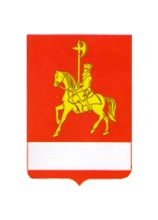 АДМИНИСТРАЦИЯ КАРАТУЗСКОГО РАЙОНАПОСТАНОВЛЕНИЕ09.02.2022                               с. Каратузское                                            № 119-пО создании межведомственной  комиссии по организации контроля за целевым использованием заготовленной древесины, полученной гражданами по договорам купли-продажи лесных насаждений для собственных нуждРуководствуясь Федеральным законом от 06.10.2003 № 131-ФЗ "Об общих принципах организации местного самоуправления в Российской Федерации», исходя из практики работы по организации контроля за целевым использованием заготовленной древесины, полученной гражданами по договорам купли-продажи лесных насаждений для собственных нужд, а также  с учетом изменений и дополнений,  ПОСТАНОВЛЯЮ:1. Утвердить Положение о межведомственной  комиссии по организации контроля за целевым использованием заготовленной древесины, полученной гражданами по договорам купли-продажи лесных насаждений для собственных нужд согласно приложению №1.2. Утвердить персональный состав межведомственной комиссии по организации контроля за целевым использованием заготовленной древесины, полученной гражданами по договорам купли-продажи лесных насаждений для собственных нужд согласно приложению № 2.3.Считать утратившим силу постановление администрации Каратузского района от 24. 11. 2020 г. № 1008-п «О создании комиссии по организации контроля за целевым использованием заготовленной древесины, полученной гражданами по договорам купли-продажи лесных насаждений для собственных нужд».4. Контроль за исполнением настоящего постановления оставляю за собой.5. Опубликовать постановление на официальном сайте администрации Каратузского района с адресом в информационно-телекоммуникационной сети Интернет – www.karatuzraion.ru6. Постановление вступает в силу в день, следующий за днем его официального опубликования в периодическом печатном издании Вести муниципального образования «Каратузский район».Глава района                                                                                          К.А. ТюнинПОЛОЖЕНИЕо   межведомственной  комиссии по организации контроля за целевым использованием заготовленной древесины, полученной гражданами по договорам купли-продажи лесных насаждений для собственных нуждОбщие положения1.1.Межведомственная  комиссия по организации контроля за целевым использованием заготовленной древесины, полученной гражданами по договорам купли-продажи лесных насаждений для собственных нужд (далее – Комиссия)  образуется Главой муниципального образования «Каратузский район» в целях:-  использования лесных ресурсов по целевому назначению;-  сокращения целенаправленного незаконного использования лесных ресурсов  лесопользователями под видом заготовки древесины для нужд местного населения;-  сокращения отчуждения лесных ресурсов;- организации активного взаимодействия и оперативного разрешения проблемных вопросов, возникающих при работе по организации контроля за целевым использованием заготовленной древесины, полученной гражданами по договорам купли-продажи лесных насаждений для собственных нужд.1.2. Комиссия является постоянно действующим органом при администрации Каратузского района, осуществляющим взаимодействие с территориальными органами федеральных органов исполнительной власти, органами исполнительной власти Красноярского края по реализации мер, направленных на контроль за целевым использованием заготовленной древесины, полученной гражданами по договорам купли-продажи лесных насаждений для собственных нужд 1.3. Комиссия в своей деятельности руководствуется Конституцией РФ, действующими федеральными законами, указами и распоряжениями Президента Российской Федерации, постановлениями и распоряжениями Правительства Российской Федерации, законодательством Красноярского края, решениями местных органов власти, настоящим Положением.2. Основные задачи и функции Комиссии2.1. Основными задачами Комиссии являются:2.1.1. Разработка рекомендаций по повышению уровня использования лесных ресурсов по целевому назначению.2.1.2. Организация мониторинга по целенаправленному незаконному использованию лесных ресурсов  лесопользователями под видом заготовки древесины для нужд местного населения.2.1.3. Разработка мероприятий по снижению целенаправленного незаконного использования лесных ресурсов  лесопользователями под видом заготовки древесины для нужд местного населения.2.2. Функции Комиссии:  2.2.1 Координация и обеспечение эффективного взаимодействия органов местного самоуправления с территориальными органами федеральных органов исполнительной власти по вопросам использования лесных ресурсов для нужд местного населения.	2.2.2.  Информирование населения об  использовании лесных ресурсов по целевому назначению и о   наказании в случае нецелевого использования и(или) отчуждения лесных ресурсов.          3. Количественный состав Комиссии.          3.1. Комиссия состоит из председателя комиссии, заместителя председателя и членов комиссии.          Председатель комиссии – глава района.          Заместитель председателя комиссии – заместитель главы района по жизнеобеспечению и оперативным вопросам.            Члены комиссии – специалисты администрации района, по согласованию представитель  прокуратуры Каратузского района,  ОП № 2 МО МВД России «Курагинский», КГБУ «Каратузское лесничество», КГКУ «Лесная охрана» и  главы сельсоветов при необходимости.           Персональный состав Комиссии утверждается  главой района. При кадровых изменениях,  отдельным постановлением главы района вносятся изменения или дополнения в персональный состав Комиссии.              4. Перечень вопросов, рассматриваемых Комиссией.           4.1. Рассмотрение, представленных КГБУ «Каратузское лесничество», Реестров договоров купли-продажи лесных насаждений, заключенных с гражданами для собственных нужд, по состоянию на дату проведения заседания комиссии.          4.2. Рассмотрение, представленных КГБУ «Каратузское лесничество», Реестра лесосек, отведенных для нужд местного населения, по состоянию на дату проведения заседания комиссии.           4.3. Рассмотрение договоров, по которым вероятно отчуждение гражданами и древесины.           4.4. Рассмотрение информации о наличии лесосек, отводимых для нужд населения.           4.5. Рассмотрение информации о выполнении решений Комиссии, принятых ранее в зависимости от срока исполнения.           4.6. Рассмотрение информации по результатам  проведенных проверках в области лесопользования  и принятых мерах.           4.7. Утверждение Плана-графика (Дорожной карты) по организации контроля за целевым использованием заготовленной древесины, полученной гражданами по договорам купли-продажи лесных насаждений для собственных нужд на календарный год и внесение изменений в него.           4.8. Назначение проверок в полномочиях Комиссии.           4.9. Рассмотрение других вопросов в соответствии с  настоящим Положением.                                                                                                                                                           5. Права Комиссии5.1. Комиссия для решения возложенных на нее функций и задач имеет право:5.1.1.  Проводить заседания комиссии, в том числе выездные, по утвержденной повестке.5.1.2. Запрашивать от предприятий, организаций, учреждений, индивидуальных предпринимателей, информацию необходимую для проведения заседаний  Комиссии.5.1.3. Проводить индивидуальную разъяснительную работу с руководителями предприятий, организаций, учреждений, индивидуальными предпринимателями и физическими лицами, о соблюдении или  нарушении законодательства при заготовке лесных ресурсов.5.1.4. Проводить анализ ситуации по организации контроля за целевым использованием заготовленной древесины, полученной гражданами по договорам купли-продажи лесных насаждений для собственных нужд.5.1.5. Контролировать исполнение принятых решений Комиссией  предприятиями, организациями, учреждениями, индивидуальными предпринимателями и физическими лицами.5.1.6. Приглашать на заседания Комиссии  лесопользователей  для заслушивания по вопросам  целевого или нецелевого  использования заготовленной древесины, полученной гражданами по договорам купли-продажи лесных насаждений для собственных нужд.5.1.7. По согласованию с контролирующими органами участвовать в проводимых ими  плановых проверках или рейдовых мероприятиях.6. Организация работы Комиссии6.1. Общее руководство работой Комиссии осуществляется председателем комиссии.6.2. Заседания комиссии проводятся не реже одного раза в квартал.6.3. Председатель Комиссии определяет дату проведения заседания, перечень рассматриваемых вопросов, сроки и порядок их рассмотрения на Комиссии, приглашаемых лиц и утверждает Повестку заседания.6.4. Заседания проводятся председателем комиссии или его заместителем и правомочны при присутствии не менее 50 % состава комиссии. Решения Комиссии принимаются простым большинством голосов присутствующих на заседании членов Комиссии. При равенстве голосов «за» и «против» председатель Комиссии, а при его отсутствии заместитель председателя Комиссии,  имеют право решающего голоса.Решения Комиссии оформляются протоколом, в котором указываются ответственные за исполнение и сроки исполнения. Протокол подписывается председателем Комиссии. 6.5. Протокол Комиссии доводится до заинтересованных лиц в течение 3 (трех) рабочих дней со дня его подписания.          6.6. Проведение  координационной, организационной и методической работы Комиссии, а также подготовка заседаний, ведение протокола и доведение решений возлагается на специалиста по экологии, природопользованию и реализации лесной политики.          6.7. Материально-техническое обеспечение работы Комиссии осуществляется за счет администрации района.          6.8. Деятельность Комиссии прекращается или приостанавливается постановлением главы Каратузского района.Приложение № 2 к постановлению администрации                                                                                                    Каратузского района от 09.02.2022 №119-пПЕРСОНАЛЬНЫЙ СОСТАВмежведомственной комиссии по организации контроля за целевымиспользованием заготовленной древесины, полученной гражданамипо договорам купли-продажи лесных насаждений для собственных нуждПредседатель комиссии:Тюнин Константин Алексеевич – Глава района.Заместитель председателя комиссии:Цитович Александр Николаевич – заместитель главы района по жизнеобеспечению и оперативным вопросам.Секретарь комиссии:Кокуров Сергей Ефимович -  специалист по экологии,  природопользованию и реализации лесной политики администрации района.Члены комиссии:Кулешов Александр Олегович – прокурор Каратузского района (по согласованию);Притворов Юрий Викторович – Врио начальника ОП №2 МО МВД России «Курагинский» (по согласованию);Филатов Сергей Александрович – и. о. директора КГБУ «Каратузское лесничество» (по согласованию);Власенко Татьяна Степановна – главный  государственный инспектор по охране лесов КГКУ «Лесная охрана» (по согласованию);Тонких Юлия Юрьевна – начальник отдела экономики, производства  и развития предпринимательства администрации района;Дэка Галина Васильевна – главный специалист по охране труда администрации района;Назарова Оксана Анатольевна – начальник земельных и имущественных отношений администрации района;Главы сельсоветов (при необходимости). Приложение № 1   к постановлению администрацииКаратузского района от  09.02.2022 № 119-п